December Newsletter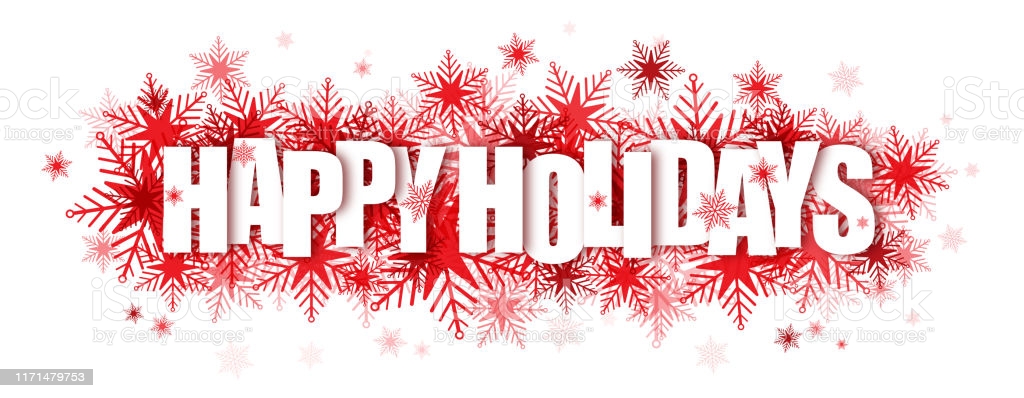 Hello to all the families of Countryside.  As we are entering some colder months, please dress your child in appropriate clothing (winter coats, hats, mittens) as we do go outdoors daily…weather permitting.Please send in a clean mask every day with a labeled Ziploc bag.We will be closing at 3:00 on Thursday, December 24th!We will be closed on Friday, December 25th!Tuesday, December 15th…wear red day Wednesday, December 23rd…pajama dayThe themes for this month are:  Holidays around the world, hibernation, England and forest animals.  The portfolio work for the preschoolers will consist of:  the letters JKL, the number 4, the color red, the shape of a star and the skill is big/small.All newsletters/calendars are now posted on the Countryside website:www.countrysidechildcare.netHappy Holidays,Bonniebonnie@countrysidechildcare.net